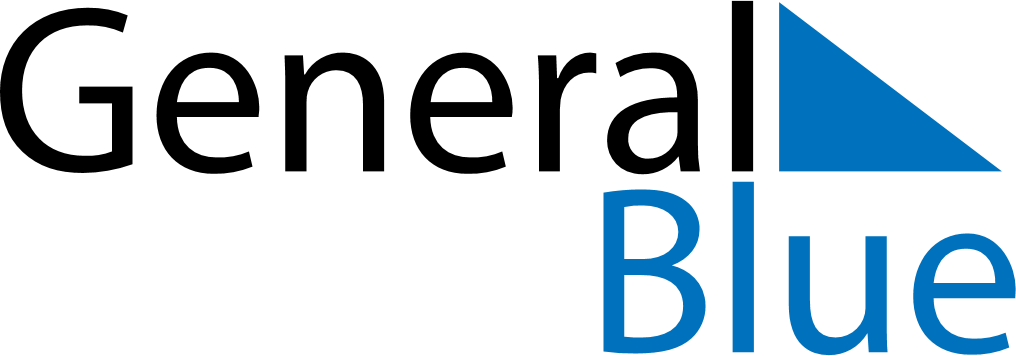 March 2024March 2024March 2024March 2024March 2024March 2024March 2024Skidel’, Grodnenskaya, BelarusSkidel’, Grodnenskaya, BelarusSkidel’, Grodnenskaya, BelarusSkidel’, Grodnenskaya, BelarusSkidel’, Grodnenskaya, BelarusSkidel’, Grodnenskaya, BelarusSkidel’, Grodnenskaya, BelarusSundayMondayMondayTuesdayWednesdayThursdayFridaySaturday12Sunrise: 8:10 AMSunset: 7:00 PMDaylight: 10 hours and 49 minutes.Sunrise: 8:08 AMSunset: 7:01 PMDaylight: 10 hours and 53 minutes.34456789Sunrise: 8:05 AMSunset: 7:03 PMDaylight: 10 hours and 57 minutes.Sunrise: 8:03 AMSunset: 7:05 PMDaylight: 11 hours and 2 minutes.Sunrise: 8:03 AMSunset: 7:05 PMDaylight: 11 hours and 2 minutes.Sunrise: 8:01 AMSunset: 7:07 PMDaylight: 11 hours and 6 minutes.Sunrise: 7:58 AMSunset: 7:09 PMDaylight: 11 hours and 10 minutes.Sunrise: 7:56 AMSunset: 7:11 PMDaylight: 11 hours and 14 minutes.Sunrise: 7:54 AMSunset: 7:13 PMDaylight: 11 hours and 19 minutes.Sunrise: 7:51 AMSunset: 7:15 PMDaylight: 11 hours and 23 minutes.1011111213141516Sunrise: 7:49 AMSunset: 7:17 PMDaylight: 11 hours and 27 minutes.Sunrise: 7:46 AMSunset: 7:19 PMDaylight: 11 hours and 32 minutes.Sunrise: 7:46 AMSunset: 7:19 PMDaylight: 11 hours and 32 minutes.Sunrise: 7:44 AMSunset: 7:20 PMDaylight: 11 hours and 36 minutes.Sunrise: 7:42 AMSunset: 7:22 PMDaylight: 11 hours and 40 minutes.Sunrise: 7:39 AMSunset: 7:24 PMDaylight: 11 hours and 44 minutes.Sunrise: 7:37 AMSunset: 7:26 PMDaylight: 11 hours and 49 minutes.Sunrise: 7:34 AMSunset: 7:28 PMDaylight: 11 hours and 53 minutes.1718181920212223Sunrise: 7:32 AMSunset: 7:30 PMDaylight: 11 hours and 57 minutes.Sunrise: 7:29 AMSunset: 7:32 PMDaylight: 12 hours and 2 minutes.Sunrise: 7:29 AMSunset: 7:32 PMDaylight: 12 hours and 2 minutes.Sunrise: 7:27 AMSunset: 7:33 PMDaylight: 12 hours and 6 minutes.Sunrise: 7:25 AMSunset: 7:35 PMDaylight: 12 hours and 10 minutes.Sunrise: 7:22 AMSunset: 7:37 PMDaylight: 12 hours and 14 minutes.Sunrise: 7:20 AMSunset: 7:39 PMDaylight: 12 hours and 19 minutes.Sunrise: 7:17 AMSunset: 7:41 PMDaylight: 12 hours and 23 minutes.2425252627282930Sunrise: 7:15 AMSunset: 7:43 PMDaylight: 12 hours and 27 minutes.Sunrise: 7:12 AMSunset: 7:45 PMDaylight: 12 hours and 32 minutes.Sunrise: 7:12 AMSunset: 7:45 PMDaylight: 12 hours and 32 minutes.Sunrise: 7:10 AMSunset: 7:46 PMDaylight: 12 hours and 36 minutes.Sunrise: 7:08 AMSunset: 7:48 PMDaylight: 12 hours and 40 minutes.Sunrise: 7:05 AMSunset: 7:50 PMDaylight: 12 hours and 44 minutes.Sunrise: 7:03 AMSunset: 7:52 PMDaylight: 12 hours and 49 minutes.Sunrise: 7:00 AMSunset: 7:54 PMDaylight: 12 hours and 53 minutes.31Sunrise: 6:58 AMSunset: 7:56 PMDaylight: 12 hours and 57 minutes.